Kelleys Island ResidentsPlease plan to attend A Town Hall MeetingTo learn more about the Village’s transition toThe MetroHealth SystemMetro Life Flight & Telehealth Services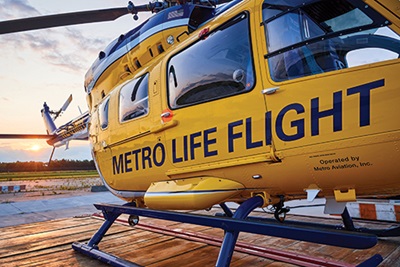 September 29th10:00 – 11:00 a.m.and 4:00 – 5:00 p.m.At the Village Town HallSocial Distancing and Masks will be required